          《在线课堂》学习单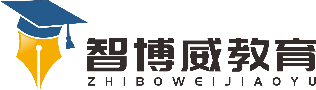 班级：        姓名：单元第三单元课题《怎么都快乐》温故知新一、读一读：孤单 快乐 招呼 呼气 居中 居住 招手 呼叫 飞快 鸟窝 快车 单人 安静 邻居自主攀登二、在加点的正确读音后面打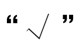 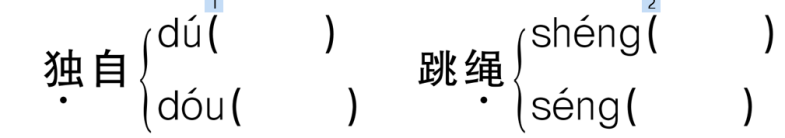 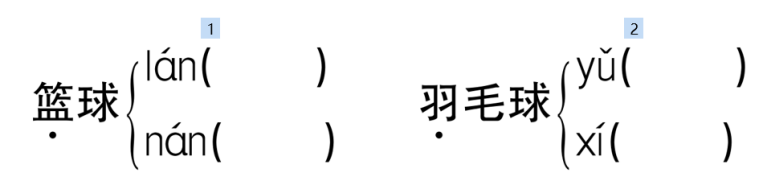 三、人多的时候，你喜欢玩什么游戏或做什么活动呢？写一写。（不会的字用拼音代替）人多的时候，我喜欢                                            。稳中有升四、加偏旁变成另外一个字，再组词。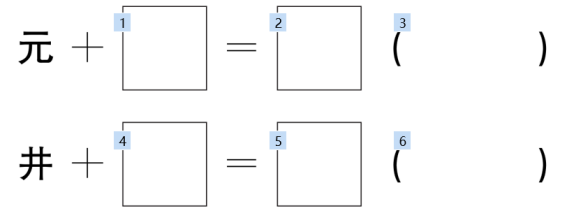 说句心里话